Dear Kindergarten Families,We are learning all about colors in kindergarten. For example, what letter each color word starts with, what the color words look like, and more! For the next two weeks, we will be focusing on one color per day. Please have your child dress in the color of the day. You can also have your child bring in magazine or newspaper clippings with pictures of each color. This is completely optional and is just a fun way for our students to learn the colors!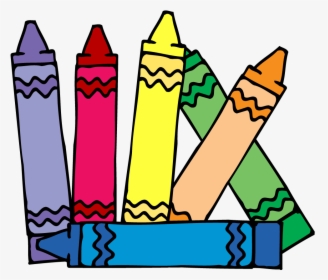 Thank you!Kindergarten Teachers